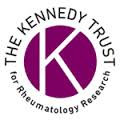 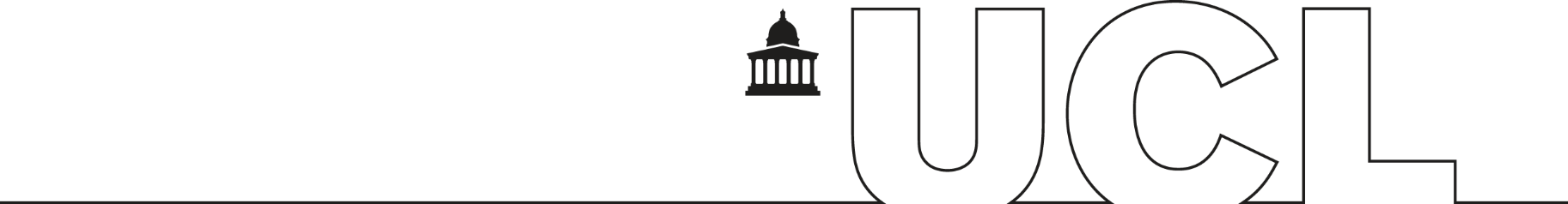 THE KENNEDY TRUST FOR RHEUMATOLOGY RESEARCH SENIOR RESEARCH FELLOWSHIP 2023/24Call for applications for internal selection: We are inviting applications for the UCL internal selection for the Kennedy Trust for Rheumatology Research - Senior Research Fellowship. UCL can submit only one application to this call, we will therefore be holding an internal selection process. Only the applicant identified through the triage process will be eligible to submit an application to the Trust.Important dates: Background: The Kennedy Trust’s mission is to provide financial and other support for basic and translational research into musculoskeletal diseases. The Trust focuses on unmet needs, with the longer-term objective of its resources helping to achieve a meaningful impact in the development of cures and preventative treatment. In recent years, the Trust has reviewed its strategy and expanded the scope of its funding beyond the Kennedy Institute of Rheumatology, with the primary aim of supporting people and young scientists.Focus: Scientific disciplines relevant to the field of rheumatology or related musculoskeletal disease.Budget: Up to £2M over 5 yearsAllowable costsPI salary Support staff costs, consumable and facilities expenses, travel and publications A start up allowance for equipment may also be includedEligibility:Promising independent researchers with a proven track record of excellence in their field who are at the stage of developing their own independent area of researchApplicants should not currently hold a permanent academic positionIt is the expectation of the Kennedy Trust that successful candidates will be offered a longer term position by the employing institution at the end of the FellowshipInternal and external applicants invited to applyInternal application components:Two components are required (please combine the documents IN A SINGLE PDF)Complete the application form (below), to include a 2-page project description (including background, aims/objectives and research plan)CV (4 page max.)Internal outline applications should be sent no later than 17th January 2024 (17:00) to lms.facilitators@ucl.ac.uk with “Kennedy Trust” in the subject line.Any questions: Please contact LMS Facilitators at lms.facilitators@ucl.ac.ukKENNEDY TRUST FOR RHEUMATOLOGY RESEARCH - SENIOR RESEARCH FELLOWSHIPINTERNAL SELECTION APPLICATION FORMPlease combine this form IN A SINGLE PDF with your CV (4 page max.)Internal dates Internal dates Deadline for internal applications17th January 2024Selection panel meetingw/c 5th February 2024Applicants notified of outcomeBy 12th February 2024FunderFunderFunder deadline29th March 2024Funder interviewsJune 2024APPLICANT DETAILSAPPLICANT DETAILSPrincipal InvestigatorDivision; DepartmentCurrent Institution Title of ProjectProposed Start DateDuration (months)PERSONAL STATEMENT (max 300 words)Provide a brief summary of your career to date and your vision for your career trajectory and impact on your field (e.g. research niche, scientific impact). How will you expect to benefit from this fellowship?ESTIMATED BUDGET  ESTIMATED BUDGET  Budget = £2M over 5 years. A 2.5% pa allowance for inflation may be included in the budget. The Trust does not pay indirect costs. NOTE: You do not have to submit a Worktribe costing for the internal EOIBudget = £2M over 5 years. A 2.5% pa allowance for inflation may be included in the budget. The Trust does not pay indirect costs. NOTE: You do not have to submit a Worktribe costing for the internal EOIEstimated direct costsPI salaryStaff costsConsumables and research expensesEquipmentOther costs (e.g., travel, publications)TotalCASE FOR SUPPORT (2-page limit excluding references)Include background, aims/objectives, plan of investigationDETAILS OF PROPOSED COLLABORATORS (no page limit)Include name, organisation, and brief description of roleHEAD OF DIVISION/INSTITUTE (LMS) OR HEAD OF DEPARTMENT (BEAMS/SLASH/IOE) APPROVALName:I confirm that I support this application and that I agree to meet with the Kennedy Trust if requested to do so as part of the selection process.Signature: